28ème session du Groupe de travail sur l’Examen périodique universelExamen de la situation des droits de l’homme en Zambie Déclaration de M. Afo Ousmane SALIFOU,ConseillerGenève, 13 novembre 2017Merci Monsieur le Président,Le Togo souhaite la cordiale bienvenue à la délégation zambienne et la remercie pour la présentation détaillée de son rapport national.Nous félicitons le gouvernement zambien pour le bon niveau de mise en œuvre des recommandations acceptées par le pays lors de son passage au deuxième cycle de l’EPU. Nous saluons notamment les politiques adoptées par le gouvernement zambien en vue de faciliter l’accès des populations aux soins de santé et accroître l’accès équitable à une éducation de qualité. Nous l’encourageons à intensifier ses efforts, particulièrement en direction des populations vivant dans les zones rurales et lui recommandons à cet effet d’augmenter conséquemment les ressources consacrées au secteur de la santé et de l’éducation.Nous saluons également toutes les mesures prises par le gouvernement zambien visant à améliorer le fonctionnement du marché du travail avec un accent particulier sur l'élimination des violations flagrantes des droits de l'homme, telles que les pires formes de travail des enfants et lui recommandons de ratifier le Protocole facultatif à la Convention relative aux droits de l'enfant, concernant la vente d'enfants, la prostitution des enfants et la pornographie mettant en scène des enfants.Par ailleurs, le Togo se félicite de l’existence en Zambie d’un moratoire de facto sur la peine de mort et lui recommande ainsi de ratifier le deuxième Protocole facultatif se rapportant au Pacte international relatif aux droits civils et politiques, visant à abolir la peine de mort.Le Togo souhaite plein succès à la Zambie dans ce processus. Je vous remercieA M B A S S A D E   DU TOGOMission Permanente auprès de l'Office des Nations Unies, de l'Organisation Mondiale du Commerce et des autres Organisations Internationales à Genève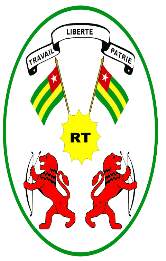      REPUBLIQUE TOGOLAISE           Travail- Liberté-Patrie